附件 1“书香宿迁”微信公众号阅读资源使用指南一、微信搜索“书香宿迁”公众号或扫描下方二维码关注“书香宿迁”。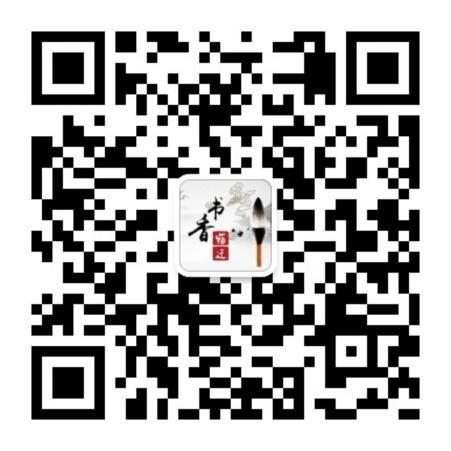 关注成功后进入微信公众号，点击底栏功能菜单进入“数字阅读”获取免费数字阅读资源，进入“京东好书”领取免费VIP 卡，进入“书香地图”查看全市阅读活动场所设施简介。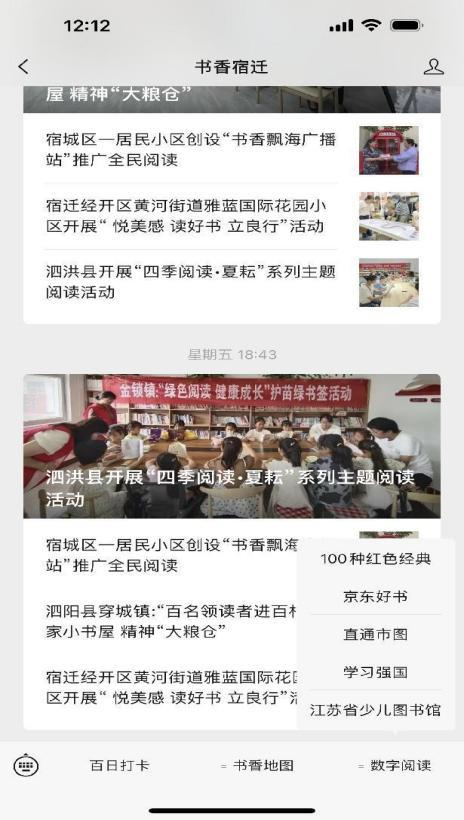 